International Political and Religious Rights Union "We could learn a lot from crayons: some are sharp, some are pretty, some are dull, some have weird names, and all are different colors ...but they all have to learn to live in the same box." -Author Unknown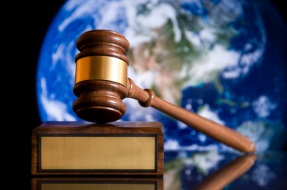 Maher KhalilExecutive DirectorNovember 7, 2012H.H. Pope Tawadros IIThe Coptic Orthodox ChurchDear H.H. Pope Tawadros II, Bishops & the Coptic Church:We Congratulates Egypt’s H.H. Pope Tawadros II, the Holy Synod and the Coptic Orthodox Church.  We encourage and inspired by the H.H. Pope Tawadros II contribution to the betterment of all Egyptians and the Rejection of religious extremism during these troubling times.The International Political and Religious Rights Union support H.H. Pope Tawadros II and the Coptic Orthodox Church on Religious freedom, Justice and more transparent and open nation. I can be reached at Internationalpru@aol.com or visit our Website:  Internationalpoliticalandreligiousrightsunion.weebly.comSincerely,Maher Khalil